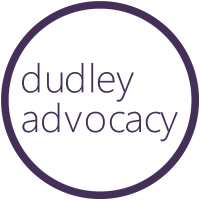 LONE WORKING POLICYWhen the volunteer makes their initial lone visit to their advocacy partner after an introduction by the Volunteer Development Officer, they must follow the following procedure:They must inform the Volunteer Development Officer the time and date of their planned visitThe volunteer must telephone the office to advise that they are outside the premisesThe office will telephone the volunteer after 10 minutes to ascertain, whether or not, the volunteer feels safeIf the volunteer does not feel safe he/she will advise their partner that he/she has been told to return to the officeWhen the visit has ended, the volunteer must telephone the office immediately upon leaving the premisesPlease remember that this procedure is only for the first visitI.D should be carried and shown if asked